Противодиверсионные катера999Флот РоссииКорабельный состав ВМФСостав серии  │Назначение  │            ─    Несение дозорной                                          службы и действия повызову в акваториях военно-морских баз  ипунктов базирования сил флота, устьях реки прибрежных районах морей.─   Борьба   с   диверсионно-разведыватель-ными и террористическими силами и сред-ствами противника, перехват и задержание скоростных маломерных судов и катеров.─   Участие    в    поисково-спасательных   испециальных операциях.─   Осуществление водолазных спусков.─   Ведение наблюдения и разведки.Назначение  │            ─    Несение дозорной                                          службы и действия повызову в акваториях военно-морских баз  ипунктов базирования сил флота, устьях реки прибрежных районах морей.─   Борьба   с   диверсионно-разведыватель-ными и террористическими силами и сред-ствами противника, перехват и задержание скоростных маломерных судов и катеров.─   Участие    в    поисково-спасательных   испециальных операциях.─   Осуществление водолазных спусков.─   Ведение наблюдения и разведки.Примечания  │      ─  Возможно продолже-                                          ние серии.Основные тактико-технические характеристикиОсновные тактико-технические характеристикиОсновные тактико-технические характеристикиОсновные тактико-технические характеристикиОсновные тактико-технические характеристикиОсновные тактико-технические характеристикиОсновные тактико-технические характеристикиОсновные тактико-технические характеристики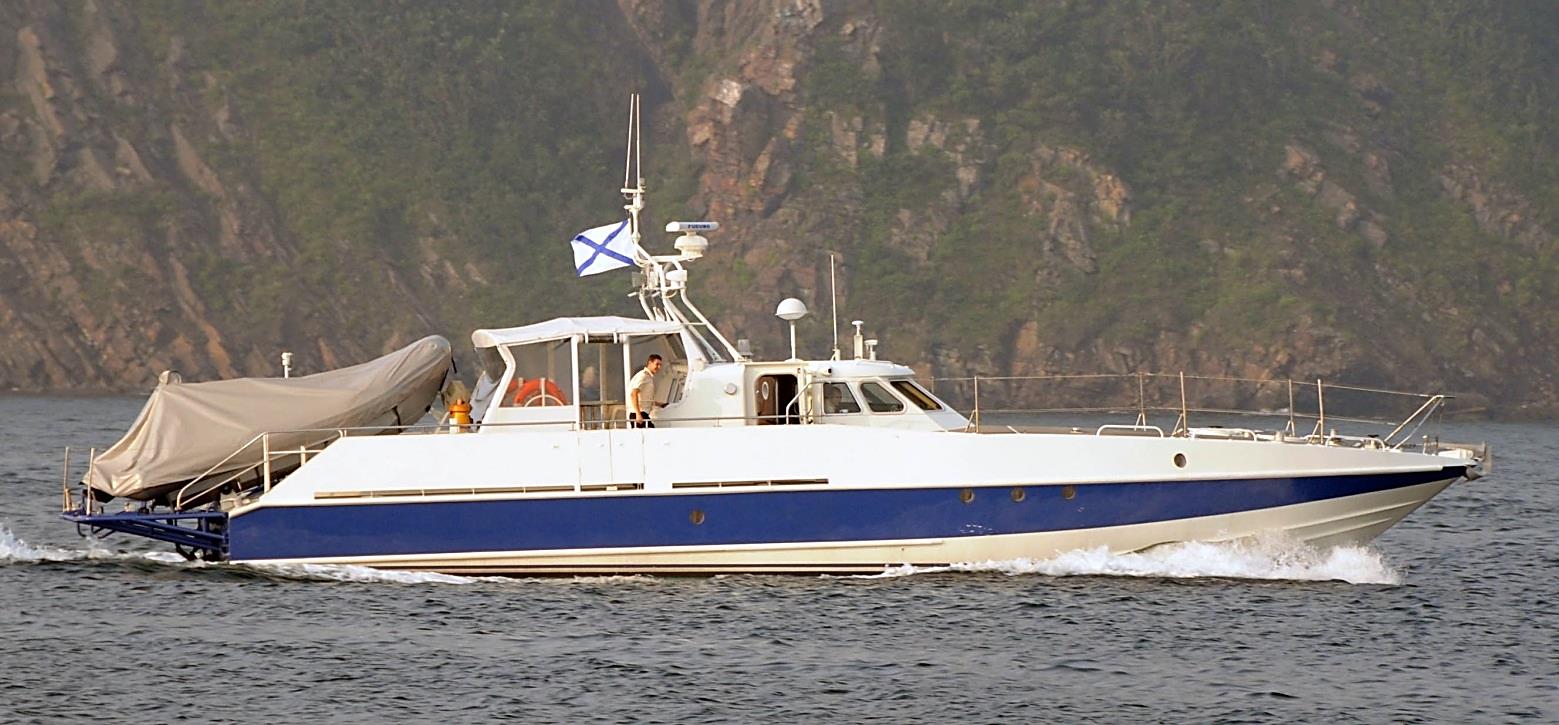 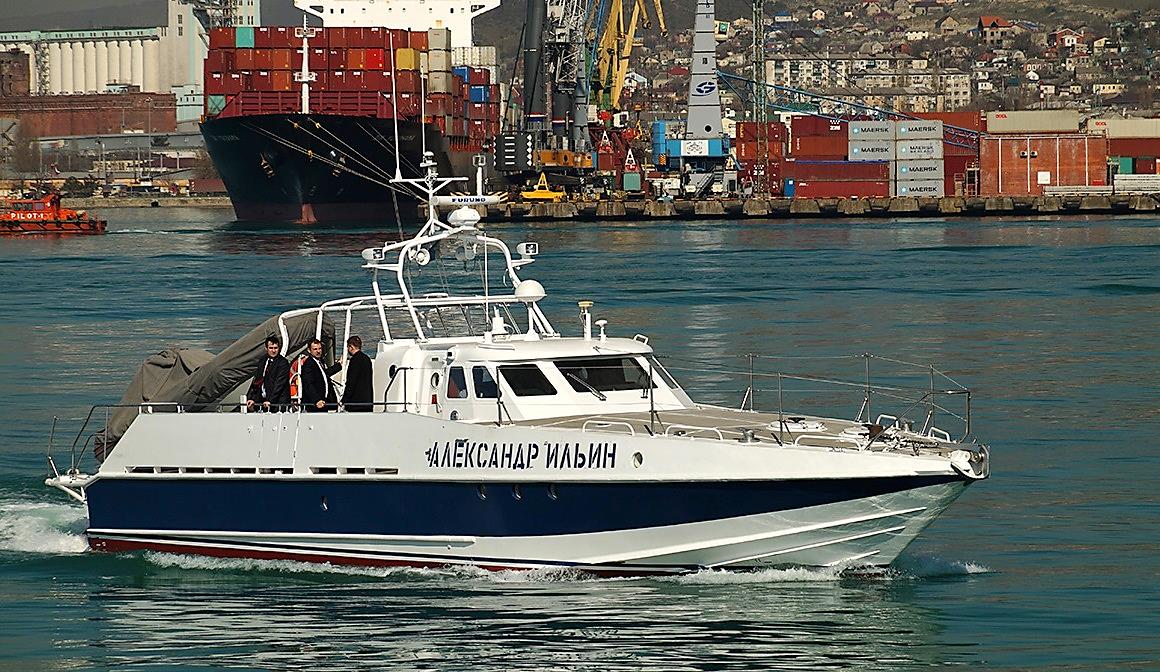 Группа  │  Корабли специального назначенияГруппа  │  Корабли специального назначенияГруппа  │  Корабли специального назначенияГруппа  │  Корабли специального назначенияКласс  │  Противодиверсионные кораблиКласс  │  Противодиверсионные кораблиКласс  │  Противодиверсионные кораблиКласс  │  Противодиверсионные корабли